Szanowny Uczniu! W związku z zawieszeniem prowadzenia zajęć dydaktyczno – wychowawczych 
w szkole zwracam się do Ciebie z informacją, jak możesz realizować  wychowanie fizyczne 
w domu. Realizując podstawę programową nauczyciel wykorzystuje następujące treści nauczania:Diagnoza sprawności i aktywności fizycznej oraz rozwoju fizycznego ucznia. Trening zdrowotny. Sporty całego życia i wypoczynek. Bezpieczna aktywność fizyczna i higiena osobista.  Sport. Edukacja zdrowotna.Etap edukacyjny, na którym się obecnie znajdujesz ma przygotować Ciebie do aktywnego 
i zdrowego trybu życia teraz i w przyszłości. Wszystkie dotychczas zdobyte wiadomości i umiejętności możesz rozwijać samodzielnie w domu lub na powietrzu, pamiętając o zaistniałej sytuacji i wprowadzeniu w Polsce stanu epidemicznego w związku rozprzestrzenianiem się koronawirusa na świecie. Pamiętaj, że lekcje wychowania fizycznego to nie tylko gry zespołowe, ale  to również ćwiczenia i treningi indywidualne oraz troska o zdrowie. W obecnej sytuacji należy szczególnie zwracać uwagę te treści z podstawy programowej, które dotyczą zdrowia i bezpieczeństwa. Przed Tobą ważne i trudne zadanie do zrealizowania. Dbaj o aktywność fizyczną, ale przede wszystkim o zdrowie własne, swoich bliskich i znajomych. Szukaj wiarygodnych informacji na właściwych stronach. Uważaj na fejk niusy. Sprawdzone informacje znajdziesz m.in. https://www.gov.pl/web/zdrowie.Internet to źródło wiedzy o różnorodnych dyscyplinach sportowych, ćwiczeniach, dietach, programach profilaktycznych. Wpisując w wyszukiwarkę interesujące cię tematy czy ćwiczenia, znajdziesz wiele wiadomości i instruktażowych filmów.Spędzaj czas bezpiecznie, zdrowo i aktywnie!Pozdrawiam! 😉Agnieszka Borończyk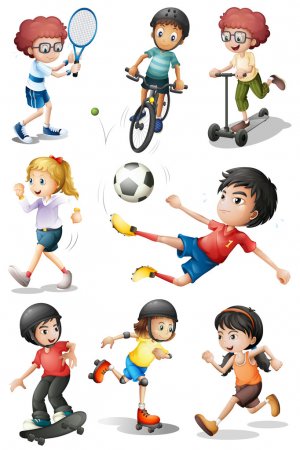 